28.06.2019                                                                                           №7      ПИНЧУГСКИЙ СЕЛЬСКИЙ СОВЕТ ДЕПУТАТОВБОГУЧАНСКОГО РАЙОНАКРАСНОЯРСКОГО КРАЯР Е Ш Е Н И ЕПРОЕКТ   ____2019                                                     Пинчуга                                                     №«О внесении изменений и дополнений в Устав Пинчугскогосельсовета Богучанского района Красноярского края»               В целях приведения Устава Пинчугского сельсовета Богучанского района Красноярского края в соответствии с Федеральным  законом от 06.10.2003 года № 131-ФЗ « Об общих принципах организации местного самоуправления в Российской Федерации»,  руководствуясь статьей  20 Устава Пинчугского сельсовета, Пинчугский сельский Совет депутатов РЕШИЛ:1.  Внести в Устав Пинчугского сельсовета Богучанского района следующие изменения и дополнения: 1.1. В статье 7.1.: - подпункт 14) пункта 1  изложить в следующей редакции : «14) осуществление деятельности по обращению с животными без владельцев, обитающими на территории  сельсовета;».1.2. В статье 13 :-  подпункт 11) пункта 1  изложить в следующей редакции:  «11)  в случае преобразования сельсовета, осуществляемого в соответствии с частями 3.1-1 статьи 13 Федерального закона от 06.10.2003 № 131-ФЗ «Об общих принципах организации местного самоуправления в Российской Федерации», а также в случае упразднения сельсовета;»;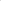 - дополнить пункт 1 подпунктами 16), 17) следующего содержания : «16) в случае несоблюдения им ограничений, установленных Федеральным законом от 06.10.2003 года № 131-ФЗ «Об общих принципах организации местного самоуправления в Российской Федерации»; 17) в иных случаях, установленных   Федеральным законом от 06.10.2003 года № 131-ФЗ «Об общих принципах организации местного самоуправления в Российской Федерации» и иными федеральными законами.»1.3. В статье 15:- во втором предложении пункта 1 слова «уполномоченный муниципальный служащий», заменить словами «муниципальный служащий администрации сельсовета, определенный сельским Советом депутатов.»1.4. В статье 19:- подпункт 4) пункта 1 изложить в следующей редакции: «4) в случае преобразования сельсовета, осуществляемого в соответствии с частями 3.1-1 статьи 13 Федерального закона от 06.10.2003 № 131-ФЗ «Об общих принципах организации местного самоуправления в Российской Федерации», а также в случае упразднения сельсовета;».1.5. В статье 24:- пункт 1 изложить в следующей редакции:«1. Совет депутатов по вопросам, отнесенным к его компетенции федеральными законами, законами Красноярского края, настоящим Уставом, принимает решения, устанавливающие правила, обязательные для исполнения на территории сельсовета, решение об удалении главы сельсовета в отставку, а также решения по вопросам организации деятельности Совета депутатов и по иным вопросам, отнесенным к его компетенции федеральными законами, законами Красноярского края, настоящим Уставом. »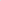 - пункт 3 изложить в следующей редакции : «3. Решения Совета депутатов, устанавливающие правила, обязательные для исполнения на территории сельсовета, принимаются большинством голосов от установленной численности депутатов Совета депутатов, если иное не установлено Федеральным законом от 06.10.2003 № 131-ФЗ «Об общих принципах организации местного самоуправления в Российской Федерации. Решения по процедурным вопросам принимаются простым большинством голосов присутствующих депутатов.».1.6. В статье 25:- пункт 6 изложить в следующей редакции: «6. Депутат должен соблюдать ограничения, запреты, исполнять обязанности, которые установлены Федеральным законом от 25 декабря 2008 года № 273-ФЗ «О противодействии коррупции» и другими федеральными законами.» - дополнить пунктом 7 следующего содержания: «7.  На депутата Совета распространяются гарантии, предусмотренные      Федеральными законами Российской Федерации и законами  Красноярского края, настоящим уставом.»1.7. В статье 26: дополнить  пунктами 1.1.,1.2. следующего содержания:«1.1. Полномочия депутата прекращаются досрочно в случае несоблюдения ограничений, установленных Федеральным законом от 06.10.2003 № 131-ФЗ «Об общих принципах организации местного самоуправления в Российской Федерации».1.2. Полномочия депутата прекращаются досрочно в случае несоблюдения ограничений, запретов, неисполнения обязанностей, установленных Федеральным законом от 25 декабря 2008 года № 273-ФЗ «О противодействии коррупции», Федеральным законом от З декабря 2012 года № 230-ФЗ «О контроле за соответствием расходов лиц, замещающих государственные должности, и иных лиц их доходам».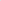 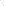 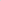 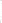 - пункты 7, 8 изложить в следующей редакции: «7. Досрочно утративший свои полномочия депутат может вновь обрести их лишь в случае нового избрания. Лица, являвшиеся депутатами сельского Совета, распущенного на основании части 2.1 статьи 73 Федерального закона от 6 октября 2003 года № 131-ФЗ «Об общих принципах организации местного самоуправления в Российской Федерации» (за исключением лиц, в отношении которых судом установлен факт отсутствия вины за непроведение Советом правомочного заседания в течение трех месяцев подряд), не могут быть выдвинуты кандидатами на выборах, назначенных в связи с указанными обстоятельствами.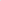 8. Решение Совета депутатов о досрочном прекращении полномочий депутата принимается не позднее чем через 30 дней со дня появления основания для досрочного прекращения полномочий, а если это основание появилось в период между сессиями Совета депутатов, - не позднее чем через три месяца со дня появления такого основания.В случае обращения высшего должностного лица Красноярского края (руководителя высшего исполнительного органа государственной власти Красноярского края) с заявлением о досрочном прекращении полномочий депутата днем появления основания для досрочного прекращения полномочий является день поступления в Совет депутатов данного заявления.»1.8. В статье 29:- подпункт 2) пункта 1 изложить в следующей редакции: «2) осуществляет от имени сельсовета в соответствии с решениями Совета депутатов правомочия владения, пользования и распоряжения муниципальной собственностью сельсовета;»:  - в подпункте 3) пункта 1  слова «планы и программы развития сельсовета»  заменить словами «муниципальные программы и стратегию социально-экономического развития сельсовета».1.9. В статье 39:пункт 3 изложить в следующей редакции: «3. Границы территории, на которой осуществляется территориальное общественное самоуправление, устанавливаются по предложению населения, проживающего на  территории сельсовета,  сельским Советом депутатов».1.10. В статье 57:-пункт 4 дополнить словами следующего содержания: «,кроме случаев, когда в устав  сельсовета вносятся изменения в форме точного воспроизведения положений Конституции Российской Федерации, федеральных законов, Устава или законов  Красноярского края в целях приведения Устава в соответствие с этими нормативными правовыми актами».2. Главе      Пинчугкого   сельсовета  в порядке, установленном Федеральным законом от 21.07.2005г. №97-ФЗ «О государственной регистрации уставов муниципальных образований»,  направить настоящее решение на государственную регистрацию в течение 15 дней со дня принятия в Управление Министерства юстиции Российской Федерации по  Красноярскому краю.3.  Настоящее решение  подлежит официальному опубликованию, с указанием реквизитов решения о его государственной регистрации, в периодическом печатном издании « Пинчугский вестник»  после его государственной регистрации   в течение семи дней со дня его поступления из территориального органа уполномоченного федерального органа исполнительной власти в сфере регистрации уставов муниципальных образований.4. Глава       Пинчугского сельсовета в течение 10 дней со дня официального опубликования (обнародования) Решения обязан направить в Управление Министерства юстиции РФ по Красноярскому краю сведения об источнике и о дате официального опубликования (обнародования) Решения для включения указанных сведений в государственный реестр уставов муниципальных образований Красноярского края. Председатель Пинчугского сельского совета депутатов:                                                        С.В.СавонинГлава Пинчугского сельсовета                                                  А.В.ЛогиновПОРЯДОКучета предложений по проекту решения о внесении измененийв Устав Пинчугского сельского Совета депутатов Богучанского районаКрасноярского края и участии граждан в его обсуждении1.	Настоящий порядок разработан в соответствии с Федеральным законом от 06.10.2003 № 131-ФЗ «Об общих принципах организации местного самоуправления в Российской Федерации в Российской Федерации» и направлен на реализацию прав граждан на участие в обсуждении изменений, вносимых в Устав сельсовета.2.	Проект решения Совета депутатов о внесении изменений в Устав сельсовета (далее проект решения) подлежит официальному опубликованию не позднее чем за 30 дней до дня рассмотрения Советам депутатов данного проекта решения с одновременным опубликованием настоящего порядка.3.	Предложения по проекту решения могут вноситься гражданами Российской Федерации, проживающими на территории Пинчугского сельсовета и обладающими избирательным правом.4.	Предложения по проекту решения подаются в Совет депутатов в письменном виде в течение 10 дней со дня его опубликования.             В индивидуальных предложениях граждан должны быть указаны фамилия, имя, отчество, дата рождения,   адрес места жительства и личная подпись гражданина. Коллективные предложения граждан принимаются с приложением протокола собрания граждан с указанием фамилии, имени, отчества, даты рождения, адреса места жительства лица, которому доверено представлять вносимые предложения.5.  Предложения граждан вносятся только в отношении изменений, содержащихся в проекте решения.     Предложения, внесенные с нарушение требований, установленных настоящим Порядком, рассмотрению не подлежат.6.	Комиссия рассматривает поступившие предложения не позднее 5 дней после окончания срока поступления предложений по проекту решения.7.	Инициаторы предложений вправе присутствовать, принимать участие в обсуждении своих предложений на заседании  комиссии, для чего комиссия заблаговременно информирует их о месте и времени заседания комиссии.             По результатам обсуждения в срок, установленный пунктом настоящего Порядка, комиссия принимает решение о вынесении поступивших предложений по проекту на публичные слушания (общественные) слушания либо отклоняет их. В случае если инициаторы не присутствовали на заседании комиссии при обсуждении внесенных ими предложений, комиссия информирует их о принятом решении.8.	Проект решения, а также вынесенные на публичные (общественные) слушания предложения граждан подлежат обсуждению на публичных (общественных) слушаниях в порядке, установленном Советом депутатов, в срок не позднее 5 дней до дня рассмотрения проекта решения на сессии Совета депутатов Пинчугского сельсовета.9.	Итоговые документы публичных (общественных) слушаний направляются комиссией в Совет депутатов на следующий день после проведения публичных (общественных) слушаний и учитываются депутатами при рассмотрении проекта решения на сессии Совета депутатов.                           ИНФОРМАЦИОННОЕ СООБЩЕНИЕПИНЧУГСКИЙ СЕЛЬСКИЙ СОВЕТ ДЕПУТАТОВБОГУЧАНСКОГО РАЙОНАКРАСНОЯРСКОГО КРАЯР Е Ш Е Н И Е25.06.2019                                             п.Пинчуга                                              № 13/1  Об отмене решения №12 от 27.05.2019 года«  О внесении изменений и дополнений в Устав Пинчугскогосельсовета Богучанского района Красноярского края»               В целях приведения Устава Пинчугского сельсовета Богучанского района Красноярского края в соответствии с Федеральным  законом от 06.10.2003 года № 131-ФЗ « Об общих принципах организации местного самоуправления в Российской Федерации»,  руководствуясь статьей  20 Устава Пинчугского сельсовета, Пинчугский сельский Совет депутатов РЕШИЛ:1.  Отменить решение №12 от 27.05.2019 года «О внесении изменений и дополнений в Устав Пинчугского сельсовета Богучанского района Красноярского края» в связи с техническими ошибками.2. Решение вступает в силу после его опубликования на официальном сайте.Председатель Пинчугского сельского совета депутатов:                                                        С.В.СавонинГлава Пинчугского сельсовета                                                  А.В.ЛогиновПИНЧУГСКИЙ СЕЛЬСКИЙ СОВЕТ ДЕПУТАТОВБОГУЧАНСКОГО РАЙОНАКРАСНОЯРСКОГО КРАЯР Е Ш Е Н И Е       28.06.2019 г.                              п.Пинчуга                                     № 13О проведении публичных слушаний по внесению изменений и дополнений в Устав Пинчугского сельсовета  Богучанского района       В целях подготовки предложений и рекомендаций в Устав Пинчугского сельсовета Богучанского района  Красноярского края руководствуясь Федеральным законом  РФ № 131-ФЗ «Об основных принципах организации местного самоуправления в Российской Федерации», ст.39. Устава Пинчугского сельсовета, Пинчугский  сельский Совет депутатов РЕШИЛ:Провести публичные слушания по  принятию изменений и дополнений в Устав  Пинчугского сельсовета 28.07.2019 г.  в 15.00ч. в здании администрации Пинчугского сельсовета.Администрации Пинчугского сельсовета обеспечить работу организационного комитета по подготовке и проведению данных публичных слушаний.Проект изменений и дополнений в Устав Пинчугского сельсовета Богучанского района Красноярского края опубликовать в газете «Пинчугский вестник» (согласно приложению 1)Контроль за выполнением решения оставляю за собойРешение вступает в силу после опубликования в газете «Пинчугский вестник». Председатель Пинчугского сельского совета депутатов:                                                        С.В.СавонинГлава Пинчугского сельсовета                                                  А.В.ЛогиновПриложение 1Проект изменений и дополнений  в устав Пинчугского сельсовета Богучанского района Красноярского краяО внесении изменений и дополнений в Устав Пинчугскогосельсовета Богучанского района Красноярского края»               В целях приведения Устава Пинчугского сельсовета Богучанского района Красноярского края в соответствии с Федеральным  законом от 06.10.2003 года № 131-ФЗ « Об общих принципах организации местного самоуправления в Российской Федерации»,  руководствуясь статьей  20 Устава Пинчугского сельсовета, Пинчугский сельский Совет депутатов РЕШИЛ:1.  Внести в Устав Пинчугского сельсовета Богучанского района следующие изменения и дополнения: 1.1. В статье 7.1.: - подпункт 14) пункта 1  изложить в следующей редакции : «14) осуществление деятельности по обращению с животными без владельцев, обитающими на территории  сельсовета;».1.2. В статье 13 :-  подпункт 11) пункта 1  изложить в следующей редакции:  «11)  в случае преобразования сельсовета, осуществляемого в соответствии с частями 3.1-1 статьи 13 Федерального закона от 06.10.2003 № 131-ФЗ «Об общих принципах организации местного самоуправления в Российской Федерации», а также в случае упразднения сельсовета;»;- дополнить пункт 1 подпунктами 16), 17) следующего содержания : «16) в случае несоблюдения им ограничений, установленных Федеральным законом от 06.10.2003 года № 131-ФЗ «Об общих принципах организации местного самоуправления в Российской Федерации»; 17) в иных случаях, установленных   Федеральным законом от 06.10.2003 года № 131-ФЗ «Об общих принципах организации местного самоуправления в Российской Федерации» и иными федеральными законами.»1.3. В статье 15:- во втором предложении пункта 1 слова «уполномоченный муниципальный служащий», заменить словами «муниципальный служащий администрации сельсовета, определенный сельским Советом депутатов.»1.4. В статье 19:- подпункт 4) пункта 1 изложить в следующей редакции: «4) в случае преобразования сельсовета, осуществляемого в соответствии с частями 3.1-1 статьи 13 Федерального закона от 06.10.2003 № 131-ФЗ «Об общих принципах организации местного самоуправления в Российской Федерации», а также в случае упразднения сельсовета;».1.5. В статье 24:- пункт 1 изложить в следующей редакции:«1. Совет депутатов по вопросам, отнесенным к его компетенции федеральными законами, законами Красноярского края, настоящим Уставом, принимает решения, устанавливающие правила, обязательные для исполнения на территории сельсовета, решение об удалении главы сельсовета в отставку, а также решения по вопросам организации деятельности Совета депутатов и по иным вопросам, отнесенным к его компетенции федеральными законами, законами Красноярского края, настоящим Уставом. »- пункт 3 изложить в следующей редакции : «3. Решения Совета депутатов, устанавливающие правила, обязательные для исполнения на территории сельсовета, принимаются большинством голосов от установленной численности депутатов Совета депутатов, если иное не установлено Федеральным законом от 06.10.2003 № 131-ФЗ «Об общих принципах организации местного самоуправления в Российской Федерации. Решения по процедурным вопросам принимаются простым большинством голосов присутствующих депутатов.».1.6. В статье 25:- пункт 6 изложить в следующей редакции: «6. Депутат должен соблюдать ограничения, запреты, исполнять обязанности, которые установлены Федеральным законом от 25 декабря 2008 года № 273-ФЗ «О противодействии коррупции» и другими федеральными законами.» - дополнить пунктом 7 следующего содержания: «7.  На депутата Совета распространяются гарантии, предусмотренные      Федеральными законами Российской Федерации и законами  Красноярского края, настоящим уставом.»1.7. В статье 26: дополнить  пунктами 1.1.,1.2. следующего содержания:«1.1. Полномочия депутата прекращаются досрочно в случае несоблюдения ограничений, установленных Федеральным законом от 06.10.2003 № 131-ФЗ «Об общих принципах организации местного самоуправления в Российской Федерации».1.2. Полномочия депутата прекращаются досрочно в случае несоблюдения ограничений, запретов, неисполнения обязанностей, установленных Федеральным законом от 25 декабря 2008 года № 273-ФЗ «О противодействии коррупции», Федеральным законом от З декабря 2012 года № 230-ФЗ «О контроле за соответствием расходов лиц, замещающих государственные должности, и иных лиц их доходам».- пункты 7, 8 изложить в следующей редакции: «7. Досрочно утративший свои полномочия депутат может вновь обрести их лишь в случае нового избрания. Лица, являвшиеся депутатами сельского Совета, распущенного на основании части 2.1 статьи 73 Федерального закона от 6 октября 2003 года № 131-ФЗ «Об общих принципах организации местного самоуправления в Российской Федерации» (за исключением лиц, в отношении которых судом установлен факт отсутствия вины за непроведение Советом правомочного заседания в течение трех месяцев подряд), не могут быть выдвинуты кандидатами на выборах, назначенных в связи с указанными обстоятельствами.8. Решение Совета депутатов о досрочном прекращении полномочий депутата принимается не позднее чем через 30 дней со дня появления основания для досрочного прекращения полномочий, а если это основание появилось в период между сессиями Совета депутатов, - не позднее чем через три месяца со дня появления такого основания.В случае обращения высшего должностного лица Красноярского края (руководителя высшего исполнительного органа государственной власти Красноярского края) с заявлением о досрочном прекращении полномочий депутата днем появления основания для досрочного прекращения полномочий является день поступления в Совет депутатов данного заявления.»1.8. В статье 29:- подпункт 2) пункта 1 изложить в следующей редакции: «2) осуществляет от имени сельсовета в соответствии с решениями Совета депутатов правомочия владения, пользования и распоряжения муниципальной собственностью сельсовета;»:  - в подпункте 3) пункта 1  слова «планы и программы развития сельсовета»  заменить словами «муниципальные программы и стратегию социально-экономического развития сельсовета».1.9. В статье 39:пункт 3 изложить в следующей редакции: «3. Границы территории, на которой осуществляется территориальное общественное самоуправление, устанавливаются по предложению населения, проживающего на  территории сельсовета,  сельским Советом депутатов».1.10. В статье 57:-пункт 4 дополнить словами следующего содержания: «,кроме случаев, когда в устав  сельсовета вносятся изменения в форме точного воспроизведения положений Конституции Российской Федерации, федеральных законов, Устава или законов  Красноярского края в целях приведения Устава в соответствие с этими нормативными правовыми актами».2. Главе      Пинчугкого   сельсовета  в порядке, установленном Федеральным законом от 21.07.2005г. №97-ФЗ «О государственной регистрации уставов муниципальных образований»,  направить настоящее решение на государственную регистрацию в течение 15 дней со дня принятия в Управление Министерства юстиции Российской Федерации по  Красноярскому краю.3.  Настоящее решение  подлежит официальному опубликованию, с указанием реквизитов решения о его государственной регистрации, в периодическом печатном издании « Пинчугский вестник»  после его государственной регистрации   в течение семи дней со дня его поступления из территориального органа уполномоченного федерального органа исполнительной власти в сфере регистрации уставов муниципальных образований.4. Глава       Пинчугского сельсовета в течение 10 дней со дня официального опубликования (обнародования) Решения обязан направить в Управление Министерства юстиции РФ по Красноярскому краю сведения об источнике и о дате официального опубликования (обнародования) Решения для включения указанных сведений в государственный реестр уставов муниципальных образований Красноярского края. Председатель Пинчугского сельского совета депутатов:                                                        С.В.СавонинГлава Пинчугского сельсовета                                                  А.В.Логинов